Digitale Studieninformationstage: Den richtigen Bachelorstudiengang finden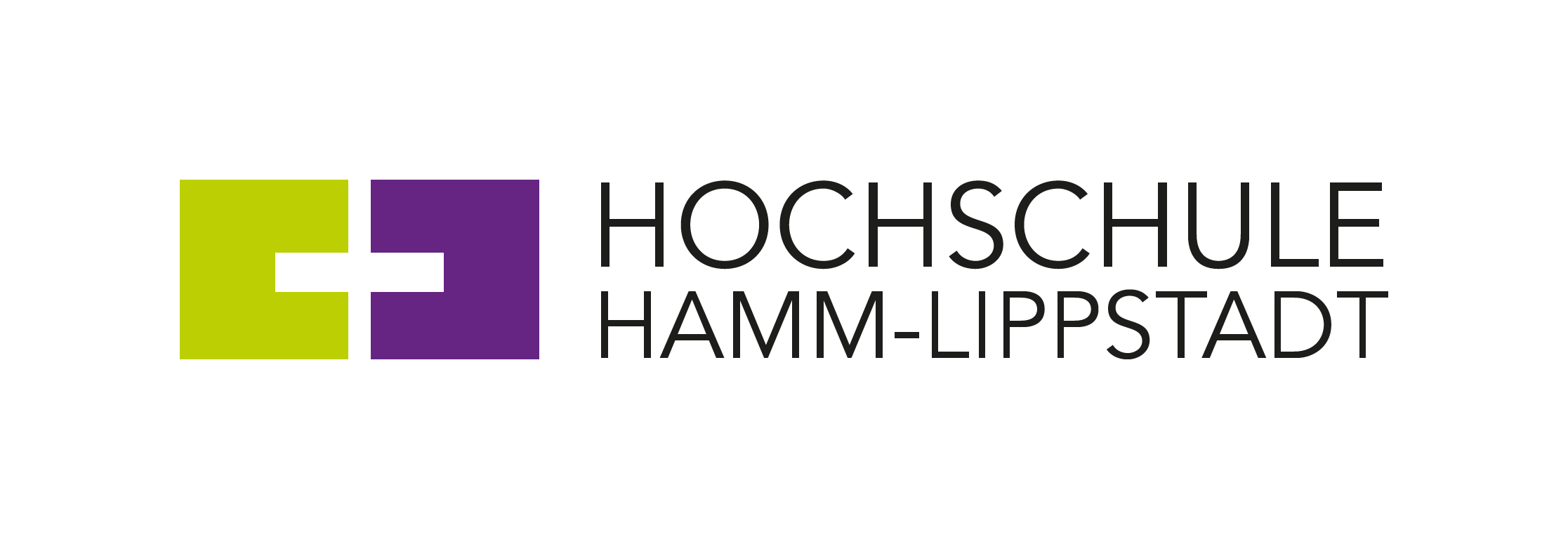 Über 9.000 Bachelorstudiengänge werden in Deutschland angeboten. Gar nicht so einfach, hier den richtigen für sich nach dem (Fach-)Abitur zu finden. Die Hochschule Hamm-Lippstadt (HSHL) bietet Orientierung. Am 26. und 27. Januar informiert sie in digitalen Studieninformationstagen über ihr Angebot an Bachelorstudiengängen aus den Bereichen Naturwissenschaft, Informatik, Technik und Wirtschaft. Studieninteressierte können digital von zu Hause aus dabei sein, sich über die Möglichkeiten eines Studiums an der HSHL informieren und Fragen stellen. Die 14 interdisziplinären und praxisnahen Bachelorstudiengänge werden von den Studiengangsleiterinnen und -leitern im Live-Streaming vorgestellt. Zudem gibt es eine telefonische Sprechstunde der Zentralen Studienberatung.Die Vorstellung der Studiengänge findet immer jeweils für 30 Minuten statt. Die Studiengangspräsentationen werden live übertragen auf dem Instagram-Kanal der HSHL oder via Videokonferenz mit Webex oder Zoom. Das genaue Programm und weitere Informationen gibt es unter https://www.hshl.de/studieninfoveranstaltungen/. Los geht es am 26. Januar um 13 Uhr mit den Vorstellungen der Studiengänge, die am Campus Hamm studiert werden können:Biomedizinische Technologie (B. Eng)Energietechnik und Ressourcenoptimierung (B. Eng)Intelligent Systems Design (B. Eng)Interkulturelle Wirtschaftspsychologie (B. Sc)Sport- und Gesundheitstechnik (B. Eng)Technisches Management und Marketing (B. Sc)Umweltmonitoring und Forensische Chemie (B. Eng)Am 27. Januar ab 13 Uhr gibt es Informationen zu den Studiengängen des Campus Lippstadt:Angewandte Informatik und Soziale Medien (B. Sc.)Betriebswirtschaftslehre (B. Sc.)Computervisualistik und Design (B. Sc.)Electronic Engineering, englischsprachiges Studienangebot (B. Eng.)Materialdesign - Bionik und Photonik (B. Eng.)Mechatronik (B. Eng.)Wirtschaftsingenieurwesen (B. Eng.)Die nächste Möglichkeit, ins Bachelorstudium an der HSHL zu starten, bietet sich Interessierten ab September 2021. Die Bewerbungsphase für die Studienplätze startet voraussichtlich im Mai 2021. Bewerbungsfrist ist der 15. Juli 2021.Über die Hochschule Hamm-Lippstadt:Die Hochschule Hamm-Lippstadt (HSHL) bietet innovative und interdisziplinäre Studiengänge aus den Bereichen Ingenieurwissenschaften, Naturwissenschaften, Informatik und Wirtschaft an. In 14 Bachelor- sowie zehn Masterstudiengängen qualifizieren sich an der HSHL derzeit 6100 Studierende praxisorientiert für den späteren Beruf. An den beiden Campus in Hamm und Lippstadt verfügt die Hochschule über modernste Gebäude und rund 15.000 Quadratmeter Laborfläche für zukunftsorientierte Lehre und Forschung. Für das rund 400-köpfige Team um Präsident Prof. Dr. Klaus Zeppenfeld und Kanzler Karl-Heinz Sandknop bilden besonders Toleranz, Chancengleichheit und Vielfalt die Grundlage für eine Arbeit, die nachhaltig zur gesellschaftlichen Entwicklung beiträgt.www.hshl.de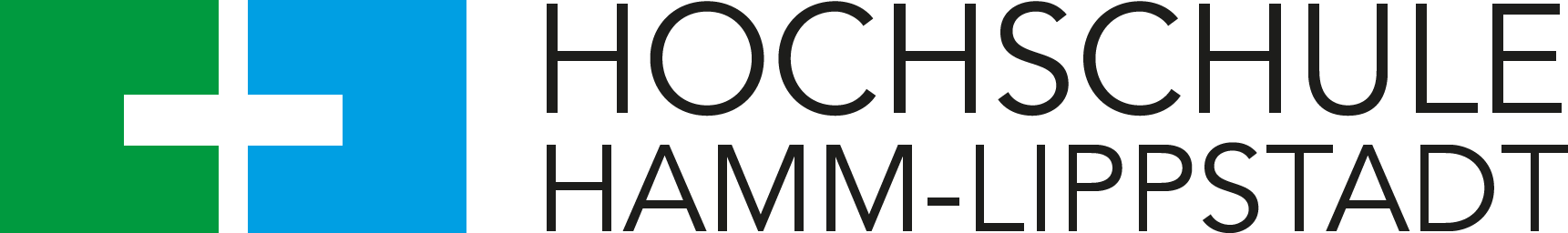 